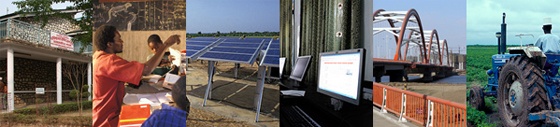 The World Bank Procurement Policy Review Participant ListDate: August 15, 2014Location (City, Country): Dublin, IrelandTotal Number of Participants: 4No.Participant NameOrganization 1Aoife MatthewsESB International (Telecoms and Power Sector)2Liam FieldPM (Project Management) Group (Construction & Consultants)3Seamus McCannAztec (IT) & Consulting Ireland (Trade body of Consultants)4Alan HollandKeelvar (Procurement Software – Sourcing Optimization)